«Здоровая семья»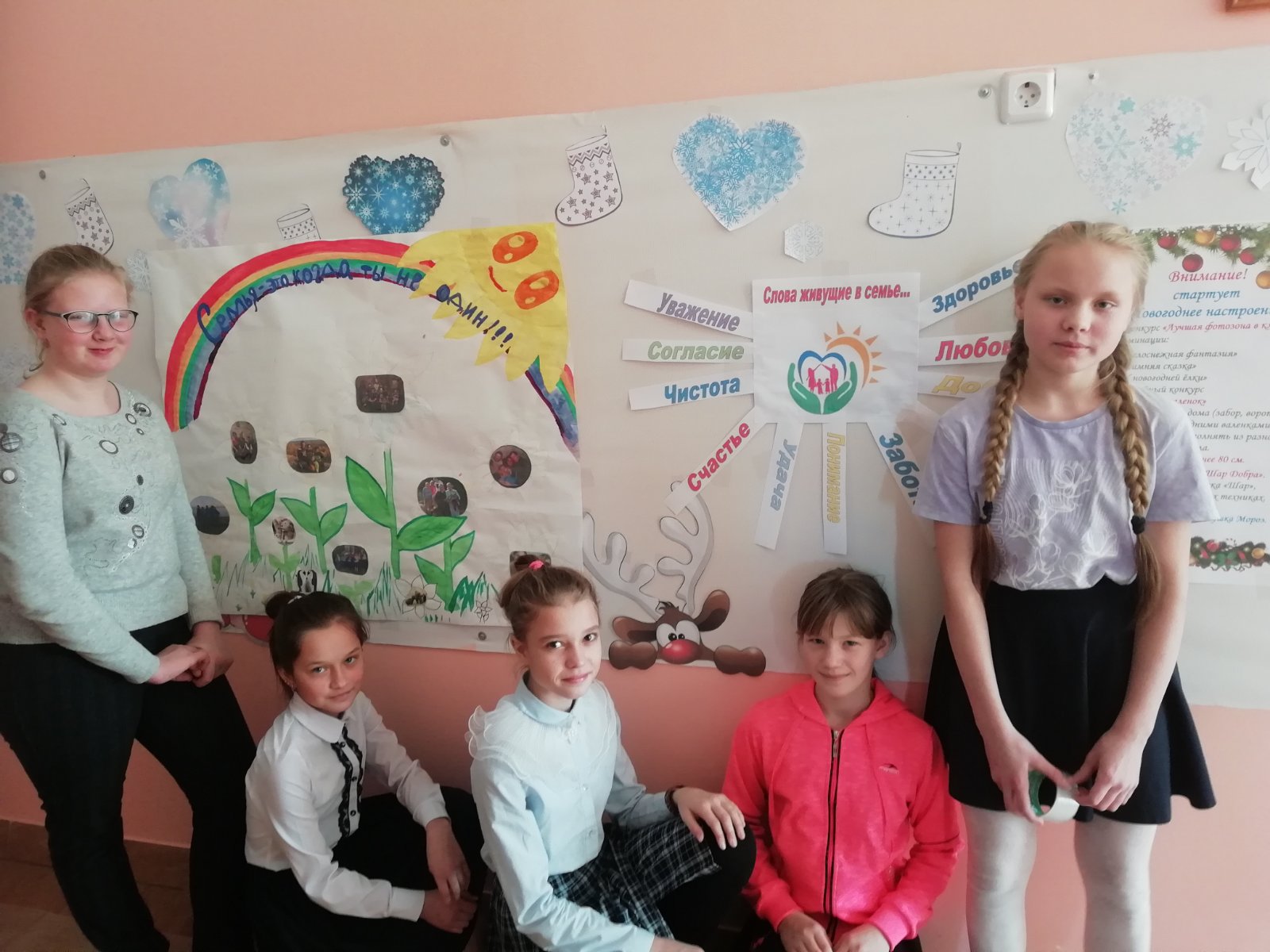 6-7 классПросмотр фильмов:Пять секретов настоящего мужчиныТайна природы женщины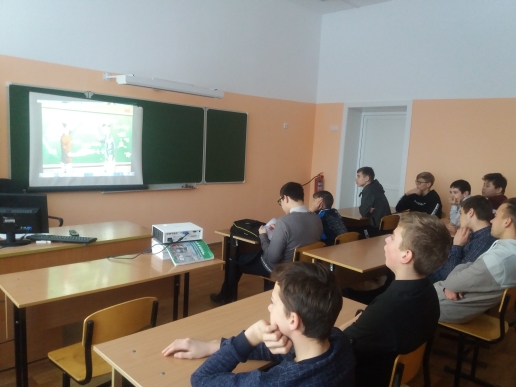 Отчетные формы (для государственных образовательных организаций СКШ/СПО)Муниципальное  образование  __________МБОУ «Тургеневская СОШ»_______________________Тема профилактической Недели:___________«Здоровая семья______________Сроки проведения мероприятий: ____с 30.11-5.12.2020_______________________*К отчету приложить 3-4 фотографии (возможно в программе MicrosoftOfficePowerPoint не более 4 слайдов) с указанием муниципального образования, образовательной организации, названия мероприятияВ отчетных формах по итогам недели профилактики ВИЧ-инфекции «Здоровая семья», посвященная Всемирному дню борьбы со СПИДОМ необходимо указать количество обучающихся, принявших участие (получивших сертификат) в опросе  Федерального Центра защиты прав и интересов детей Министерства Просвещения Российской Федерации Образовательная организация Количество участников, в том числеКоличество участников, в том числеКоличество участников, в том числеКоличество участников, в том числеКоличество проведенных мероприятийВыводы о неделе, описание опыта по внедрению новых эффективных элементов неделиАдрес сайтаОО со ссылкой на информацию о проведении неделиМБОУ «Тургеневская СОШ»ОбучающихсяРодителейПедагоговСоц. партнеров (перечислить)Количество проведенных мероприятийВыводы о неделе, описание опыта по внедрению новых эффективных элементов неделиАдрес сайтаОО со ссылкой на информацию о проведении неделиМБОУ «Тургеневская СОШ»371144В недели приняли участия, обучающиеся с 7 по 11 классы. Каждый день Недели  был отмечен различными мероприятиями (Уроки, лекции, акции, круглые столы, диспуты, семинары).1 день –видео показ 8-11 классыПять секретов настоящего мужчиныТайна природы женщины2 день –Проведение классных часов, Информационный плакат.3 день  - Игровое занятие Мальчики+девочки4 день -  Закрытие Недели (дети пишут эссе о том, как прошла неделя»).5 день – Подведение итого неделиhttps://tyrgenevka.irkutschool.ru/site/pub?id=73